Scratch – Lesson 4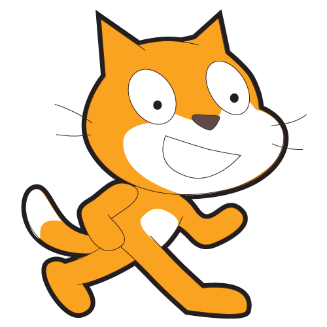 Draw a line to join the technical jargon to the correct description:Circle the section of the screen that allows you to rename a sprite.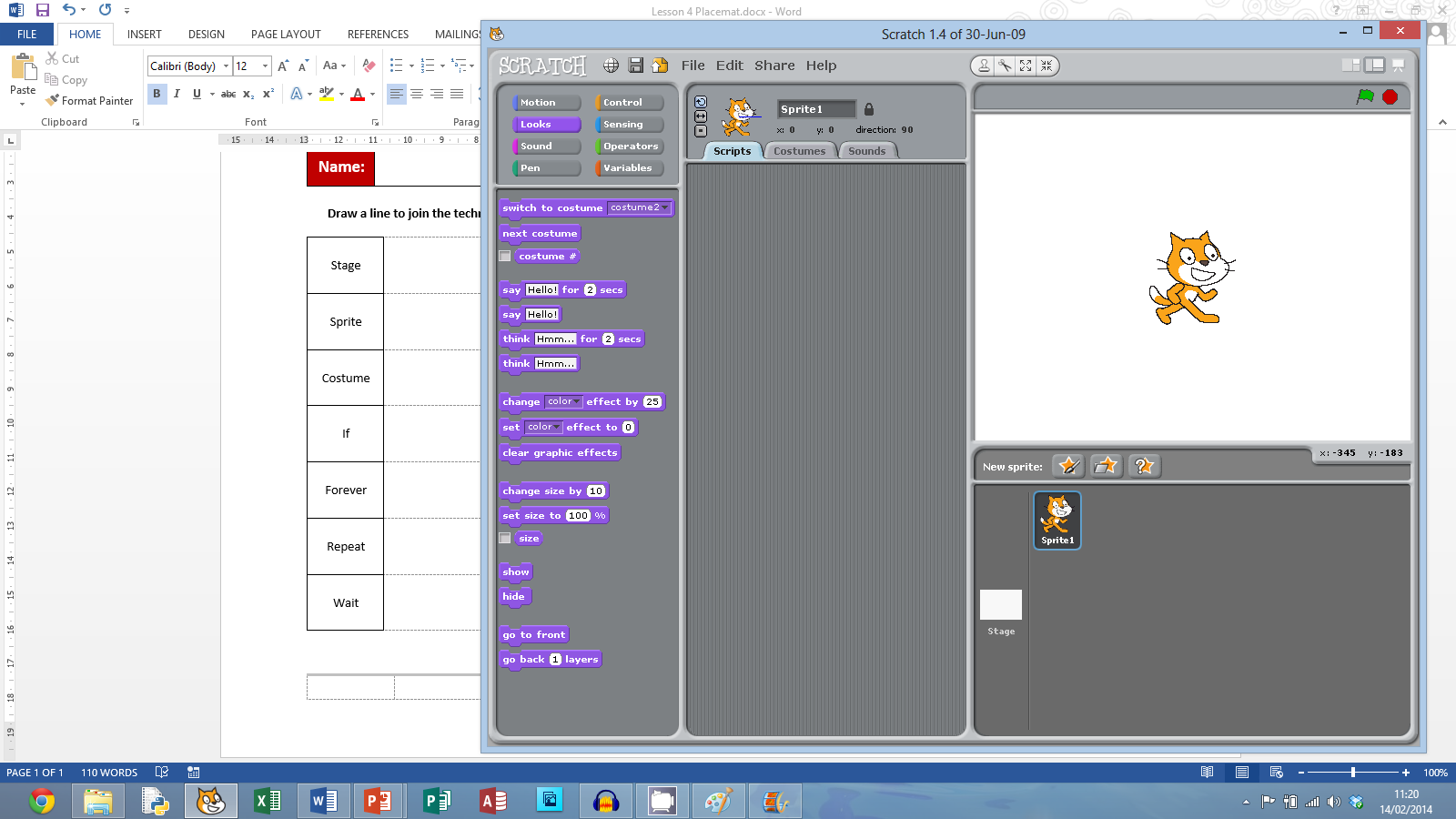 Circle the group which you would use to find the “Touching colour” script?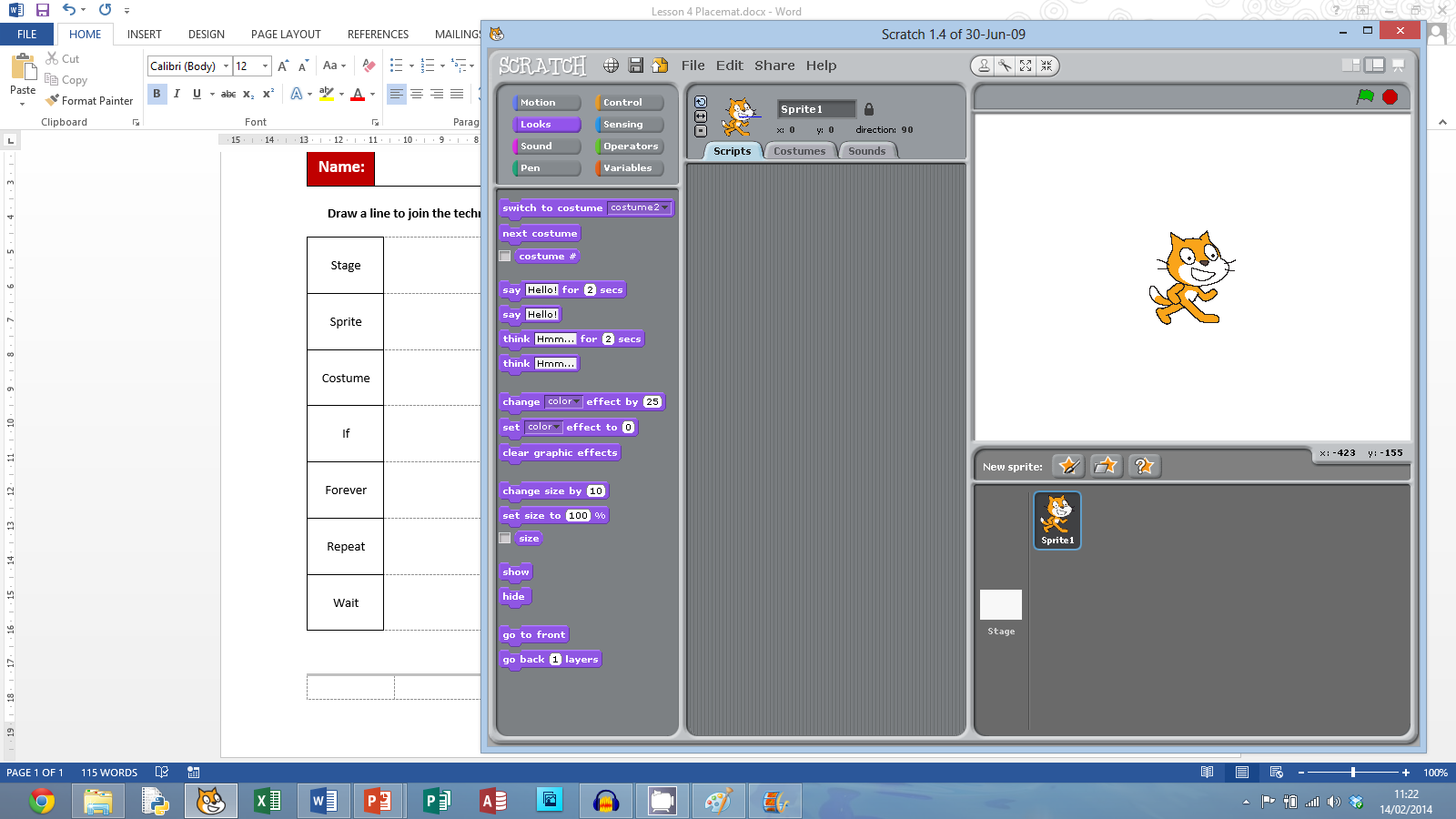 Name:StageA script line that decides if another script runsA script line that decides if another script runsSpriteScript that runs a set number of timesScript that runs a set number of timesCostumeA single character that you can program to move or act in a particular wayA single character that you can program to move or act in a particular wayIfScript that keeps running until it is told to stopScript that keeps running until it is told to stopForeverThe backgroundThe backgroundRepeatPauses the program for a set amount of timePauses the program for a set amount of timeWaitWhat the sprite looks like and the sprite can have more than one of these for different looks.What the sprite looks like and the sprite can have more than one of these for different looks.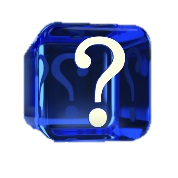 Questions to answerQuestions to answer